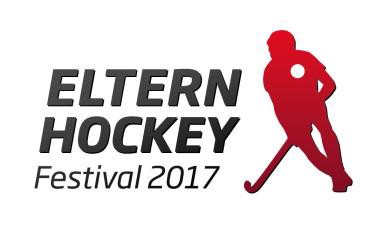 Anmeldebogen DHB-Elternhockey Festival22.-24. September 2017 im Sparkassenpark in MönchengladbachTeam Name:	 	  Eintrittskarten Players Night:  Weitere Angaben:Kurze Vorstellung des Teams:Hinweis: Bitte mit den Angaben ein Team Foto zu schicken.Anmeldebogen senden an:Linda SandkaulenE-Mail: sandkaulen@deutscher-hockey-bund.de Tel.:	02161 – 30 772 - 118Fax.:  02161 – 30 772 - 20Nr.VornameNachnameSonstige Infos: Vegetarier, Allergier etc.T-Shirt Größe (unisex)12345678910Nr.Name, VornameKindErwachsener12345Anreisetag:Anreiseuhrzeit:Trikotfarben:Hose/Rock:Stutzen: